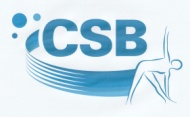 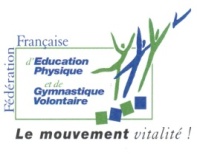 GYMNASTIQUE VOLONTAIRE 2018-2019Total       :                               Licence obligatoire   :       + 25,50Total dû :	    Première inscription	RenouvellementFICHE D’INSCRIPTION2018-2019NOM ……………………………………………….. Prénom …………………………………………………Date de naissance      …….. / …….. / ……..	 Sexe : 	 M	FAdresse …………………………………………………………………………………………………………………………………………………………………………………………………………………………………………………………Ville ……………………………………………………… Code Postal ……………………………..   Domicile      ........ / ………. / ………. / ………. / ……….   Portable      ……… / ………. / ………. / ………. / ……….MAIL RECOMMANDE (EN MAJUSCULE)………………………………………………………….	@     …………………………………………………….REGLEMENT : à l’ordre du CSB-GVChèque bancaireBanque :	…………………………………….N° de chèques :		Montant total du ou des chèque(s)Chèques vacances Du  N°   	au N°  	 	Du  N°    	au N°  	 		Montant des chèques vacancesCarte Sortir  Souhaitez-vous recevoir une attestation de paiement (facture) : Oui NonRèglement Intérieur Gym Volontaire du CSBL’inscription est DÉFINITIVE sur le/les cours choisi(s) et ne donne lieu à AUCUN REMBOURSEMENT.Elle ne sera effective qu’après remise de votre paiement et : - du certificat médical pour une première inscription ou si le certificat médical déjà fourni est antérieur au 30 juin 2016 ou si l’une des réponses au questionnaire santé est positive,SINON- du volet détachable du questionnaire santé. Pour des raisons de sécurité (capacité d’accueil de la salle) le conseil d’Administration pourra réguler l’accès sur certains cours. Pour le bon déroulement des cours, les éducateurs sportifs pourront refuser l’accès de la salle aux retardataires.Respect de la salle mise à votre disposition en changeant de chaussures à votre arrivée dans les vestiaires.Respect du matériel mis à disposition par la section : tapis et repose-tête protégés entièrement par un drap de bain.L’année sportive est calquée sur le calendrier scolaire (collège) par conséquent mêmes vacances scolaires, mêmes ponts.Signature précédée de la mention « lu et approuvé »Certificat médicalDOCUMENT OBLIGATOIRE A FOURNIRCertificat médical, en cas de première inscription, date du certificat fourni :  ………………………………….OuQuestionnaire santé complétéAssuranceJ’ai bien pris connaissance de toutes les modalités d’assurance de base et de la possibilité de souscrire à une option complémentaire IA SPORT+J’y renonce  J’y souscris  	 joindre un chèque de 10,79 € à l’ordre du CSB-GV.BETTON le : ………………………............................. Signature :    Je vérifie que j’ai bien apposé 2 signatures sur ma fiche d’inscription (règlement intérieur GV et assurance optionnelle)COURSCOURSCOURSTARIFCHOIXlundi18h15danse62,520hgym plurielles62,521hgym plurielles62,58h30gym plurielles62,5mardi9h30gym plurielles62,514hmarche nordique122,50mercredi9h30gym plurielles62,516h30stretching62,5vendredi9hgym plurielles62,510hstretching62,510h45gym bien-être62,518h30gym plurielles62,5